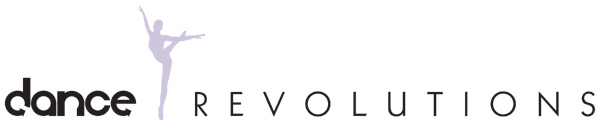 Summer Dance 20223 Week Session July 11– July 29thAugust 8– August 26th3 – 30 Minute Classes	$33.75		6 – 30 Minute Classes	$67.503 – 45 Minute Classes	$37.50		6 – 45	Minute Classes	$75.003 – 90 Minute Classes	$52.50		6 – 90 Minute Classes	$52.50     3 – 3 ½ Hour Sessions	     $101.25**	     6 – 3 ½ Hours Sessions	     $202.50**** Classes geared towards our dancers wanting to do company, so this is a steppingstone to prepare and hopefully join in the fall. Highly recommend taking all for 6 weeks of SummerMonday                                                       TuesdayStudio West					Studio West5:15-6:00pm	Rev ½ (Ages 3-5)		5:15-5:45pm	Ballet Ages 3-46:00-6:45pm 	Rev ¾ (Ages 5-7)		5:45-6:15pm	Ballet Ages 5-67:00-7:30pm	Conditioning/Stretch**	6:15-7:00pm	Ballet Ages 7-97:30-8:15pm 	Jazz Technique**		7:00-8:00pm	Ballet Ages 10 & older or Ballet 18:15-8:45pm 	Improv**Tuesday					Thursday > July Session is only 2 weeksStudio West					Studio West5:15-6:00pm	Rev ½ (Ages 3-5)		5:15-6:00	Beg Tap Ages 8 & older6:00-6:45pm	Rev ¾ (Ages 5-7)		6:00-6:45pm	Beg Jazz Ages 8 & Older	7:00-8:00pm 	Ballet**			6:45-7:30pm	Beg Hip Hop Ages 8 & Older8:00-8:45pm 	Lyrical/Contemporary**	7:30-8:15pm  Musical Theater					Email Jen at jen@dancerevolutions.net to pre-register for classes!Thanks!Live, Dream, & Dance!Miss Jen 